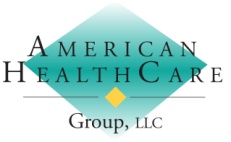 IMMUNIZATION CONSENT AND RECORDCLINIC SITE__________________________________                                            DATE________________________Complete all highlighted sectionsVACCINE(S) ADMINISTEREDVaccine Administration RecordVaccine(s) administered by: ______________________________ Title: _____________PATIENT AND INSURANCE/PAYMENT INFORMATIONNAME _______________________________________DATE OF BIRTH_____________ SEX (M)________(F)_________ADDRESS  _____________________________________________________________________________ APT_______ CITY & STATE _____________________________________      ZIP____________________________PHONE (1) ___________________ (2) ______________________SOCIAL SECURITY NUMBER___________________PRIMARY INSURANCE______________________________________________________________________________ID #_______________________________________________GROUP #_______________________________________SECONDARYINSURANCE___________________________________________________________________________ID #_______________________________________________GROUP #_______________________________________Other PaymentCash __________________  Check_________________  Credit Card_________________________PATIENT SCREENING INFORMATIONThe following questions will help us determine which vaccines you may be given today. If you answer “yes” to any question, it does not necessarily mean you should not be vaccinated. It just means additional questions must be asked.(PATIENT) Questions answered by: _________________________________ Date _____________________(VACCINE ADMINISTRATOR) Responses Reviewed by:  _______________________________ Date _____________________Contraindications present? Yes/No   If Yes, explain:PATIENT CONSENTI have had a chance to ask questions and they were answered to my satisfaction. I believe I understand the benefits and the risks and ask that the vaccine or injection be given to me or to the person named for whom I am authorized to make this request.I have received a copy of the Vaccine Information Statement (VIS) for the vaccine that I will receive today.  I have read or have had explained to me the information provided to me regarding the vaccines I will be receiving.  I understand that I will need additional doses of the Hepatitis, Chicken Pox and/or Gardasil vaccines for long term protection.__ Influenza (One dose)__ Pneumovax 23 (PPSV23) (One dose)__ Prevnar 13 (PCV13) (One dose)__ Hepatitis A (One additional dose required in six months)__ Hepatitis B (Two additional doses required at one month and six months)__ Twinrix (Hepatitis A and Hepatitis B) (Two additional doses required at one and six months)__ Tdap (Tetanus, Diphtheria, Pertussis) (One dose)__ Shingles(Zostavax) (One dose)__ Chicken Pox (Varicella) (One additional dose at one month)__ MMR (Measles, Mumps, Rubella) (One dose)__ HPV (Human Papilloma virus, Gardisil) (Two additional doses required at one and 6 months)__ Meningicoccal Disease/Meningitis (One dose)I have received a copy of the Notice of Privacy Practices.Financial Responsibility:I have been notified that my insurance may deny payment entirely or partially for the vaccine or injection. If my insurance denies payment for the entire amount or for a partial amount, I agree to be personally and fully responsible for payment.Signature: _________________________________________     Date: _______________________                      Code  Vaccine__________  90658   Flu Vaccine (All Commercial insurance)_________    Q2037  FLUVIRIN  (Medicare, Security Blue, Freedom Blue, UPMC for Life, Advantra, Aetna Medicare)_________    90662   FLUZONE HD(over 65 yrs)_________    90672   FLUMIST (Age 2-49yrs)                                    _________    90732   Pneumovax 23 (PPSV23)__________  90670   Prevnar 13 (PCV13)                                                  __________  90734   Meningitis__________  90715   Tdap (Tetanus, Diphtheria & Pertussis)                     __________  90736   Shingles__________  90632   Hepatitis A                                                                  __________  90716   Chicken Pox__________  90746   Hepatitis B                                                                  __________  90707   MMR(Measles,Mumps,Rubella)__________  90636   Twinrix (Combined Hep A & Hep B)                           __________  90649   HPV (Gardisil)                      Code   Administration of Vaccine_________    90471   Administration, 1 vaccine_________    90472   Administration, each additional vaccine_________    G0008  Admin of Flu vaccine (Medicare, Security Blue, Freedom Blue, UPMC for Life, Advantra, Aetna Medicare)_________    G0009  Admin of Pneumonia (Medicare, Security Blue, Freedom Blue, UPMC for Life, Advantra, Aetna Medicare)VaccineDate Vaccine was GivenSite and RouteManufacturerLot #Date on VISDate VIS was given to patientInfluenza8/9/2014Pneumovax 2310/6/2009Prevnar 132/27/13Tdap5/9/2013Hepatitis A10/25/2011Hepatitis B2/2/2012Twinrix(Hep A VIS) 10/25/2011(Hep B VIS)2/2/2012Shingles10/6/09Chicken Pox3/13/2008MMR4/20/2012HPV5/17/2013Meningitis10/14/11